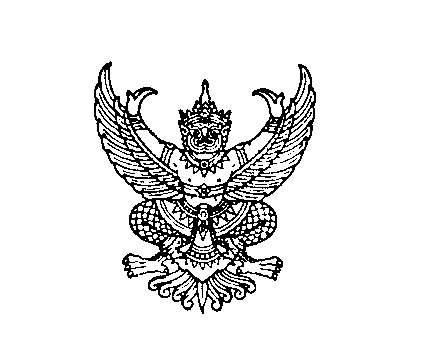 ที่ มท ๐๘16.3/ว 					            กรมส่งเสริมการปกครองท้องถิ่น							         ถนนนครราชสีมา เขตดุสิต กทม. ๑๐๓๐0	                                                                เมษายน  ๒๕67เรื่อง  การขยายผลวิทยากรเพื่อทำหน้าที่ผู้ถ่ายทอดความรู้เกี่ยวกับประวัติศาสตร์ชาติไทยประจำท้องถิ่น               ระดับอำเภอ (ครู ข)                                         เรียน  ผู้ว่าราชการจังหวัด ทุกจังหวัดอ้างถึง  หนังสือกระทรวงมหาดไทย ที่ มท 0207.4/ว 1284 ลงวันที่ 21 มีนาคม 2567สิ่งที่ส่งมาด้วย  1. (ร่าง) โครงการขยายผลวิทยากรเพื่อทำหน้าที่ผู้ถ่ายทอดความรู้เกี่ยวกับ                      ประวัติศาสตร์ชาติไทยประจำท้องถิ่นระดับอำเภอ (ครู ข)                          จำนวน 1 ชุด	         2. ตัวอย่างกำหนดการอบรม หลักสูตร 3 วัน                                           จำนวน 1 ชุด	   3. แบบฟอร์มการรับสมัครครู ข ระดับอำเภอ   		                     จำนวน 1 ชุด  	 4. แบบรายงานรายชื่อครู ข ระดับอำเภอ            			           จำนวน 1 ชุด                               		ตามที่ กระทรวงมหาดไทยได้ดำเนินโครงการอบรมวิทยากรเพื่อทำหน้าที่ผู้ถ่ายทอดความรู้เกี่ยวกับประวัติศาสตร์ชาติไทยประจำท้องถิ่นระดับจังหวัด (ครู ก) ประจำปีงบประมาณ พ.ศ. 2567 จำนวน 18 รุ่น จำนวน 2,190 คน และขอให้จังหวัดพิจารณาจัดอบรมขยายผลวิทยากรเพื่อทำหน้าที่ผู้ถ่ายทอดความรู้เกี่ยวกับประวัติศาสตร์ชาติไทยประจำท้องถิ่นระดับอำเภอ (ครู ข) หลักสูตร 3 วัน ให้รับสมัครกลุ่มเป้าหมายผู้รับการอบรมจากทุกอำเภอ โดยเชิญครูผู้สอนตามโครงการฝึกอบรมวิทยากรเพื่อทำหน้าที่                 ผู้ถ่ายทอดความรู้เกี่ยวกับประวัติศาสตร์ชาติไทยประจำท้องถิ่นทำหน้าที่เป็นครูผู้สอน และเชิญผู้ผ่านการอบรมวิทยากรเพื่อทำหน้าที่ผู้ถ่ายทอดความรู้เกี่ยวกับประวัติศาสตร์ชาติไทยประจำท้องถิ่นระดับจังหวัด (ครู ก)              ทำหน้าที่เป็นผู้ช่วยครูผู้สอน ความละเอียดแจ้งแล้ว นั้น	กรมส่งเสริมการปกครองท้องถิ่นพิจารณาแล้ว เพื่อให้การอบรมขยายผลวิทยากรเพื่อทำหน้าที่ผู้ถ่ายทอดความรู้เกี่ยวกับประวัติศาสตร์ชาติไทยประจำท้องถิ่นระดับอำเภอ (ครู ข) เป็นไปด้วยความเรียบร้อย จึงขอความร่วมมือจังหวัดดำเนินการ ดังนี้		1. แจ้งให้อำเภอรับสมัครบุคคลที่มีจิตอาสาอย่างน้อยอำเภอละ 3 คน เพื่อเข้ารับ                การอบรมเป็นวิทยากรเพื่อทำหน้าที่ผู้ถ่ายทอดความรู้เกี่ยวกับประวัติศาสตร์ชาติไทยประจำท้องถิ่นระดับอำเภอ (ครู ข) และรายงานผลการรับสมัครให้กรมส่งเสริมการปกครองท้องถิ่นทราบภายในวันที่ 15 พฤษภาคม 2567            โดยส่งเอกสารรายชื่อเป็นไฟล์ Excel ผ่านทาง Google Forms ลิงก์ https://bit.ly/3U15qM9		2. ให้จังหวัดจัดทำโครงการขยายผลวิทยากรเพื่อทำหน้าที่ผู้ถ่ายทอดความรู้เกี่ยวกับประวัติศาสตร์ชาติไทยประจำท้องถิ่นระดับอำเภอ (ครู ข) หลักสูตร 3 วัน โดยใช้งบประมาณของจังหวัด             หรือขอรับการสนับสนุนจากองค์การบริหารส่วนจังหวัด หรือใช้งบประมาณจากแหล่งอื่น หรืออาจมอบหมายให้               ../องค์การ ...-2-องค์การบริหารส่วนจังหวัดเป็นเจ้าภาพจัดอบรมแทน สำหรับสถานที่จัดอบรมให้พิจารณาใช้สถานที่ของทางราชการ หน่วยงานของรัฐ หรือสถานที่อื่นที่เหมาะสมและมีที่พักสามารถพักค้างคืนได้ เช่น ศูนย์ศึกษาและพัฒนาชุมชน กองร้อยอาสารักษาดินแดน และค่ายลูกเสือ เป็นต้น โดยกรมส่งเสริมการปกครองท้องถิ่นจะเป็นผู้ประสานงาน             กับครูผู้สอนเพื่อจัดทำกำหนดการอบรมของแต่ละจังหวัดภายหลังจากได้รับรายงานผลการรับสมัครครบทุกจังหวัด                 และจะแจ้งให้ทราบในโอกาสต่อไป..รายละเอียดปรากฏตาม QR Code ท้ายหนังสือนี้จึงเรียนมาเพื่อโปรดพิจารณา    ขอแสดงความนับถือ    อธิบดีกรมส่งเสริมการปกครองท้องถิ่นกองส่งเสริมและพัฒนาการจัดการศึกษาท้องถิ่นกลุ่มงานส่งเสริมการจัดการศึกษาท้องถิ่นโทร. ๐-๒๒๔๑-๙๐00 ต่อ 5313 ไปรษณีย์อิเล็กทรอนิกส์ saraban@dla.go.th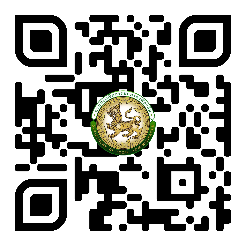 